Publicado en Bilbao el 15/02/2019 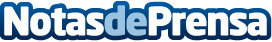 Zeuko desarrolla un sistema de Mantenimiento Evolutivo de grúas y maquinaria pesadaSe basa en patrones dinámicos y reduce drásticamente los fallos en funcionamientoDatos de contacto:Servicios PeriodísticosNota de prensa publicada en: https://www.notasdeprensa.es/zeuko-desarrolla-un-sistema-de-mantenimiento Categorias: País Vasco Logística Otras Industrias Innovación Tecnológica http://www.notasdeprensa.es